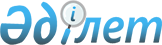 О внесении изменений в приказ Председателя Комитета по статистике Министерства национальной экономики Республики Казахстан от 27 октября 2014 года № 25 "Об утверждении статистических форм общегосударственных статистических наблюдений по конъюнктурным обследованиям и инструкций по их заполнению"
					
			Утративший силу
			
			
		
					Приказ Председателя Комитета по статистике Министерства национальной экономики Республики Казахстан от 20 августа 2015 года № 123. Зарегистрирован в Министерстве юстиции 17 сентября 2015 года № 12081. Утратил силу приказом Председателя Комитета по статистике Министерства национальной экономики Республики Казахстан от 6 ноября 2017 года № 157 (вводится в действие с 01.01.2018)
      Сноска. Утратил силу приказом Председателя Комитета по статистике Министерства национальной экономики РК от 06.11.2017 № 157 (вводится в действие с 01.01.2018).
      В соответствии с подпунктами 3) и 8) статьи 12 Закона Республики Казахстан от 19 марта 2010 года "О государственной статистике", а также с подпунктом 9) пункта 13 Положения о Комитете по статистике Министерства национальной экономики Республики Казахстан, утвержденного приказом Министра национальной экономики Республики Казахстан от 30 сентября 2014 года № 33 (зарегистрированным в Реестре государственной регистрации нормативных правовых актов от 3 октября 2014 года № 9779), ПРИКАЗЫВАЮ:
      1. Внести в приказ Председателя Комитета по статистике Министерства национальной экономики Республики Казахстан от 27 октября 2014 года № 25 "Об утверждении статистических форм общегосударственных статистических наблюдений по коньюктурным обследованиям и инструкций по их заполнению" (зарегистрированный в Реестре государственной регистрации нормативных правовых актов от 24 ноября 2014 года № 9895, опубликованный в информационно-правовой системе "Әділет" 2 февраля 2015 года и в газете "Казахстанская правда" от 2 июля 2015 года № 123 (27999), следующие изменения:
      приложения 13, 14 изложить в редакции согласно приложениям 1, 2 к настоящему приказу.
      2. Управлению планирования статистической деятельности совместно с Юридическим управлением Комитета по статистике Министерства национальной экономики Республики Казахстан в установленном законодательством порядке обеспечить:
      1) государственную регистрацию настоящего приказа в Министерстве юстиции Республики Казахстан;
      2) в течение десяти календарных дней после государственной регистрации настоящего приказа направление его на официальное опубликование в периодических печатных изданиях и в информационно-правовой системе "Әділет";
      3) обязательную публикацию настоящего приказа на Интернет-ресурсе Комитета по статистике Министерства национальной экономики Республики Казахстан.
      3. Управлению планирования статистической деятельности Комитета по статистике Министерства национальной экономики Республики Казахстан довести настоящий приказ до структурных подразделений и территориальных органов Комитета по статистике Министерства национальной экономики Республики Казахстан для руководства в работе.
      4. Контроль за исполнением настоящего приказа оставляю за собой.
      5. Настоящий приказ подлежит официальному опубликованию и вводится в действие с 1 января 2016 года.
      Құрметті басшы!
      Сізден сауалнамада өз кәсіпорныңыздың қаржы-шаруашылық
      қызметіндегі ағымдағы және күтілетін өзгерістерге баға
      қоюыңызды сұраймыз.
      Уважаемый руководитель!
      В анкете просим проставить Вашу оценку текущих и ожидаемых
      изменений финансово-хозяйственной деятельности Вашего предприятия.
      Өз жауабыңызды тиісті торда "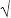 " белгісімен көрсетуіңізді өтінеміз


      Пожалуйста, укажите Ваш ответ в соответствующей клетке знаком "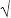 "


      1. Сіз өз кәсіпорныңыздың қызметінің келесі көрсеткіштерінің өзгерісін қалай бағалайсыз?
      Как Вы оцениваете изменения следующих показателей деятельности Вашего предприятия?
      ___________________________
      1Мұнда және бұдан әрі – ТМД – Тәуелсіз мемлекеттер достастығы.
      Здесь и далее – СНГ – Содружество независимых государств.
      2. Сіздің кәсіпорныңыздың қалыпты жұмыс істеуіне қандай факторлар кедергі жасайды?
      Какие факторы препятствуют нормальной работе Вашего предприятия?
      3. Туристер туризмнің қай түріне басымдық береді және неліктен?
      Какому виду туризма туристы отдают предпочтение и почему?
      4. Сіз өз кәсіпорныңыздағы экономикалық ахуалды қалай бағалайсыз?
      Как Вы оцениваете экономическую ситуацию на Вашем предприятии?
      ___________________________
      2Мұнда зерттеу кезіндегі жағдай көрсетіледі.
      Здесь указывается ситуация на момент обследования.
      5. Бәсекеге қабілеттілікті арттыруға Сіз қандай шаралар қолданасыз?3
      Какие меры Вы предпринимаете для повышения конкурентоспособности?
      ___________________________
      3Мұнда есепті жылдың маусымында және желтоқсанында жарты жылдықтағы деректер толтырылады. 
      Здесь заполняются данные за полугодие в июне и декабре отчетного года.
      6. Сіз өз салаңыздың нарығында кәсіпорныңыздың көрсететін қызметтерінің бәсекелестік деңгейін қалай бағалайсыз?
      Как Вы оцениваете уровень конкуренции услуг своего предприятия на рынках своей отрасли?
      Атауы Мекенжайы
      Наименование ______________________________ Адрес ___________________
      ______________________________       ___________________
      Телефоны __________________________________________
      Электрондық пошта мекенжайы
      Адрес электронной почты ________________________
      Орындаушы
      Исполнитель ___________________________________ _____________________
      тегі, аты және әкесінің аты        телефоны
      (бар болған жағдайда)
      фамилия, имя и отчество
      (при его наличии)
      Басшы
      Руководитель _________________________________________ ______________
      тегі, аты және әкесінің аты            қолы
      (бар болған жағдайда)             подпись
      фамилия, имя и отчество
      (при его наличии)
      Бас бухгалтер
      Главный бухгалтер ____________________________________ ______________
      тегі, аты және әкесінің аты            қолы
      (бар болған жағдайда)               подпись
      фамилия, имя и отчество
      (при его наличии)
      Мөрдің орны (бар болған жағдайда)
                                        Место для печати (при наличии) Инструкция по заполнению статистической формы
общегосударственного статистического наблюдения "Анкета
конъюнктурного обследования деятельности туристских
организаций"
(код 1522102, индекс КТУ-001, периодичность квартальная)
      1. Настоящая инструкция по заполнению статистической формы общегосударственного статистического наблюдения "Анкета конъюнктурного обследования деятельности туристских организаций" (код 1522102, индекс КТУ-001, периодичность квартальная) разработана в соответствии с подпунктом 8) статьи 12 Закона Республики Казахстан от 19 марта 2010 года "О государственной статистике" и детализирует заполнение статистической формы общегосударственного статистического наблюдения "Анкета конъюнктурного обследования деятельности туристских организаций" (код 1522102, индекс КТУ-001, периодичность квартальная).
      2. Наблюдение финансово-хозяйственной деятельности предприятий (организаций) основывается на изучении общественного мнения. Собранная информация является качественной по своему характеру и отражает фактически сложившуюся ситуацию, а также прогноз на ближайшую перспективу.
      Отчет по данной статистической форме представляют руководители предприятий (организаций).
      Респонденты оценивают фактическое и ожидаемое изменение основных показателей хозяйственной деятельности (объемов выпуска и реализации продукции, производственных ресурсов, финансовых результатов деятельности) в рамках альтернатив "увеличение – уменьшение", "улучшение - ухудшение", "без изменения".
      Ответ представляется на каждый вопрос и указывается в соответствующей клетке значком "v".
					© 2012. РГП на ПХВ «Институт законодательства и правовой информации Республики Казахстан» Министерства юстиции Республики Казахстан
				
Председатель
А. СмаиловПриложение 1 к приказу Председателя
Комитета по статистике Министерства
национальной экономики Республики
Казахстан от 20 августа 2015 года № 123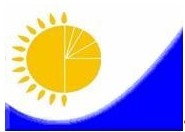 
Мемлекеттік статистика органдары құпиялылығына кепілдік береді
Конфиденциальность гарантируется органами государственной статистики
Қазақстан Республикасы
Ұлттық экономика министрлігі
Статистика комитеті төрағасының
2014 жылғы 27 қазандағы
№ 25 бұйрығына 13 – қосымша
Приложение 13 к приказу Председателя
Комитета по статистике Министерства
национальной экономики Республики
Казахстан от 27 октября 2014 года № 25
Қазақстан Республикасы
Ұлттық экономика министрлігі
Статистика комитеті төрағасының
2014 жылғы 27 қазандағы
№ 25 бұйрығына 13 – қосымша
Приложение 13 к приказу Председателя
Комитета по статистике Министерства
национальной экономики Республики
Казахстан от 27 октября 2014 года № 25
Қазақстан Республикасы
Ұлттық экономика министрлігі
Статистика комитеті төрағасының
2014 жылғы 27 қазандағы
№ 25 бұйрығына 13 – қосымша
Приложение 13 к приказу Председателя
Комитета по статистике Министерства
национальной экономики Республики
Казахстан от 27 октября 2014 года № 25
Қазақстан Республикасы
Ұлттық экономика министрлігі
Статистика комитеті төрағасының
2014 жылғы 27 қазандағы
№ 25 бұйрығына 13 – қосымша
Приложение 13 к приказу Председателя
Комитета по статистике Министерства
национальной экономики Республики
Казахстан от 27 октября 2014 года № 25
Қазақстан Республикасы
Ұлттық экономика министрлігі
Статистика комитеті төрағасының
2014 жылғы 27 қазандағы
№ 25 бұйрығына 13 – қосымша
Приложение 13 к приказу Председателя
Комитета по статистике Министерства
национальной экономики Республики
Казахстан от 27 октября 2014 года № 25
Қазақстан Республикасы
Ұлттық экономика министрлігі
Статистика комитеті төрағасының
2014 жылғы 27 қазандағы
№ 25 бұйрығына 13 – қосымша
Приложение 13 к приказу Председателя
Комитета по статистике Министерства
национальной экономики Республики
Казахстан от 27 октября 2014 года № 25
Қазақстан Республикасы
Ұлттық экономика министрлігі
Статистика комитеті төрағасының
2014 жылғы 27 қазандағы
№ 25 бұйрығына 13 – қосымша
Приложение 13 к приказу Председателя
Комитета по статистике Министерства
национальной экономики Республики
Казахстан от 27 октября 2014 года № 25
Жалпымемлекеттік статистикалық байқаудың статистикалық нысаны
Статистическая форма общегосударственного статистического наблюдения
Қазақстан Республикасы
Ұлттық экономика министрлігі
Статистика комитеті төрағасының
2014 жылғы 27 қазандағы
№ 25 бұйрығына 13 – қосымша
Приложение 13 к приказу Председателя
Комитета по статистике Министерства
национальной экономики Республики
Казахстан от 27 октября 2014 года № 25
Қазақстан Республикасы
Ұлттық экономика министрлігі
Статистика комитеті төрағасының
2014 жылғы 27 қазандағы
№ 25 бұйрығына 13 – қосымша
Приложение 13 к приказу Председателя
Комитета по статистике Министерства
национальной экономики Республики
Казахстан от 27 октября 2014 года № 25
Қазақстан Республикасы
Ұлттық экономика министрлігі
Статистика комитеті төрағасының
2014 жылғы 27 қазандағы
№ 25 бұйрығына 13 – қосымша
Приложение 13 к приказу Председателя
Комитета по статистике Министерства
национальной экономики Республики
Казахстан от 27 октября 2014 года № 25
Қазақстан Республикасы
Ұлттық экономика министрлігі
Статистика комитеті төрағасының
2014 жылғы 27 қазандағы
№ 25 бұйрығына 13 – қосымша
Приложение 13 к приказу Председателя
Комитета по статистике Министерства
национальной экономики Республики
Казахстан от 27 октября 2014 года № 25
Қазақстан Республикасы
Ұлттық экономика министрлігі
Статистика комитеті төрағасының
2014 жылғы 27 қазандағы
№ 25 бұйрығына 13 – қосымша
Приложение 13 к приказу Председателя
Комитета по статистике Министерства
национальной экономики Республики
Казахстан от 27 октября 2014 года № 25
Қазақстан Республикасы
Ұлттық экономика министрлігі
Статистика комитеті төрағасының
2014 жылғы 27 қазандағы
№ 25 бұйрығына 13 – қосымша
Приложение 13 к приказу Председателя
Комитета по статистике Министерства
национальной экономики Республики
Казахстан от 27 октября 2014 года № 25
Қазақстан Республикасы
Ұлттық экономика министрлігі
Статистика комитеті төрағасының
2014 жылғы 27 қазандағы
№ 25 бұйрығына 13 – қосымша
Приложение 13 к приказу Председателя
Комитета по статистике Министерства
национальной экономики Республики
Казахстан от 27 октября 2014 года № 25
Аумақтық статистика органына тапсырылады
Представляется территориальному органу статистики
Аумақтық статистика органына тапсырылады
Представляется территориальному органу статистики
Аумақтық статистика органына тапсырылады
Представляется территориальному органу статистики
Статистикалық нысанды www.stat.gov.kz сайтынан алуға болады
Статистическую форму можно получить на сайте www.stat.gov.kz
Статистикалық нысанды www.stat.gov.kz сайтынан алуға болады
Статистическую форму можно получить на сайте www.stat.gov.kz
Статистикалық нысанды www.stat.gov.kz сайтынан алуға болады
Статистическую форму можно получить на сайте www.stat.gov.kz
Мемлекеттік статистиканың тиісті органдарына дәйексіз деректерді ұсыну және алғашқы статистикалық деректерді тапсырмау "Әкімшілік құқық бұзушылық туралы" Қазақстан Республикасы Кодексінің 497-бабында көзделген әкімшілік құқық бұзушылықтар болып табылады.
Представление недостоверных и непредставление первичных статистических данных в соответствующие органы государственной статистики являются административными правонарушениями, предусмотренными статьей 497 Кодекса Республики Казахстан "Об административных правонарушениях".
Мемлекеттік статистиканың тиісті органдарына дәйексіз деректерді ұсыну және алғашқы статистикалық деректерді тапсырмау "Әкімшілік құқық бұзушылық туралы" Қазақстан Республикасы Кодексінің 497-бабында көзделген әкімшілік құқық бұзушылықтар болып табылады.
Представление недостоверных и непредставление первичных статистических данных в соответствующие органы государственной статистики являются административными правонарушениями, предусмотренными статьей 497 Кодекса Республики Казахстан "Об административных правонарушениях".
Мемлекеттік статистиканың тиісті органдарына дәйексіз деректерді ұсыну және алғашқы статистикалық деректерді тапсырмау "Әкімшілік құқық бұзушылық туралы" Қазақстан Республикасы Кодексінің 497-бабында көзделген әкімшілік құқық бұзушылықтар болып табылады.
Представление недостоверных и непредставление первичных статистических данных в соответствующие органы государственной статистики являются административными правонарушениями, предусмотренными статьей 497 Кодекса Республики Казахстан "Об административных правонарушениях".
Мемлекеттік статистиканың тиісті органдарына дәйексіз деректерді ұсыну және алғашқы статистикалық деректерді тапсырмау "Әкімшілік құқық бұзушылық туралы" Қазақстан Республикасы Кодексінің 497-бабында көзделген әкімшілік құқық бұзушылықтар болып табылады.
Представление недостоверных и непредставление первичных статистических данных в соответствующие органы государственной статистики являются административными правонарушениями, предусмотренными статьей 497 Кодекса Республики Казахстан "Об административных правонарушениях".
Мемлекеттік статистиканың тиісті органдарына дәйексіз деректерді ұсыну және алғашқы статистикалық деректерді тапсырмау "Әкімшілік құқық бұзушылық туралы" Қазақстан Республикасы Кодексінің 497-бабында көзделген әкімшілік құқық бұзушылықтар болып табылады.
Представление недостоверных и непредставление первичных статистических данных в соответствующие органы государственной статистики являются административными правонарушениями, предусмотренными статьей 497 Кодекса Республики Казахстан "Об административных правонарушениях".
Мемлекеттік статистиканың тиісті органдарына дәйексіз деректерді ұсыну және алғашқы статистикалық деректерді тапсырмау "Әкімшілік құқық бұзушылық туралы" Қазақстан Республикасы Кодексінің 497-бабында көзделген әкімшілік құқық бұзушылықтар болып табылады.
Представление недостоверных и непредставление первичных статистических данных в соответствующие органы государственной статистики являются административными правонарушениями, предусмотренными статьей 497 Кодекса Республики Казахстан "Об административных правонарушениях".
Мемлекеттік статистиканың тиісті органдарына дәйексіз деректерді ұсыну және алғашқы статистикалық деректерді тапсырмау "Әкімшілік құқық бұзушылық туралы" Қазақстан Республикасы Кодексінің 497-бабында көзделген әкімшілік құқық бұзушылықтар болып табылады.
Представление недостоверных и непредставление первичных статистических данных в соответствующие органы государственной статистики являются административными правонарушениями, предусмотренными статьей 497 Кодекса Республики Казахстан "Об административных правонарушениях".
Мемлекеттік статистиканың тиісті органдарына дәйексіз деректерді ұсыну және алғашқы статистикалық деректерді тапсырмау "Әкімшілік құқық бұзушылық туралы" Қазақстан Республикасы Кодексінің 497-бабында көзделген әкімшілік құқық бұзушылықтар болып табылады.
Представление недостоверных и непредставление первичных статистических данных в соответствующие органы государственной статистики являются административными правонарушениями, предусмотренными статьей 497 Кодекса Республики Казахстан "Об административных правонарушениях".
Мемлекеттік статистиканың тиісті органдарына дәйексіз деректерді ұсыну және алғашқы статистикалық деректерді тапсырмау "Әкімшілік құқық бұзушылық туралы" Қазақстан Республикасы Кодексінің 497-бабында көзделген әкімшілік құқық бұзушылықтар болып табылады.
Представление недостоверных и непредставление первичных статистических данных в соответствующие органы государственной статистики являются административными правонарушениями, предусмотренными статьей 497 Кодекса Республики Казахстан "Об административных правонарушениях".
Мемлекеттік статистиканың тиісті органдарына дәйексіз деректерді ұсыну және алғашқы статистикалық деректерді тапсырмау "Әкімшілік құқық бұзушылық туралы" Қазақстан Республикасы Кодексінің 497-бабында көзделген әкімшілік құқық бұзушылықтар болып табылады.
Представление недостоверных и непредставление первичных статистических данных в соответствующие органы государственной статистики являются административными правонарушениями, предусмотренными статьей 497 Кодекса Республики Казахстан "Об административных правонарушениях".
Статистикалық нысан коды 1522102
Код статистической формы 1522102
Статистикалық нысан коды 1522102
Код статистической формы 1522102
Туристік ұйымдардың қызметін
конъюнктуралық зерттеу сауалнамасы
Анкета конъюнктурного обследования
деятельности туристских организаций
Туристік ұйымдардың қызметін
конъюнктуралық зерттеу сауалнамасы
Анкета конъюнктурного обследования
деятельности туристских организаций
Туристік ұйымдардың қызметін
конъюнктуралық зерттеу сауалнамасы
Анкета конъюнктурного обследования
деятельности туристских организаций
Туристік ұйымдардың қызметін
конъюнктуралық зерттеу сауалнамасы
Анкета конъюнктурного обследования
деятельности туристских организаций
Туристік ұйымдардың қызметін
конъюнктуралық зерттеу сауалнамасы
Анкета конъюнктурного обследования
деятельности туристских организаций
Туристік ұйымдардың қызметін
конъюнктуралық зерттеу сауалнамасы
Анкета конъюнктурного обследования
деятельности туристских организаций
Туристік ұйымдардың қызметін
конъюнктуралық зерттеу сауалнамасы
Анкета конъюнктурного обследования
деятельности туристских организаций
Туристік ұйымдардың қызметін
конъюнктуралық зерттеу сауалнамасы
Анкета конъюнктурного обследования
деятельности туристских организаций
КТУ-001
КТУ-001
Туристік ұйымдардың қызметін
конъюнктуралық зерттеу сауалнамасы
Анкета конъюнктурного обследования
деятельности туристских организаций
Туристік ұйымдардың қызметін
конъюнктуралық зерттеу сауалнамасы
Анкета конъюнктурного обследования
деятельности туристских организаций
Туристік ұйымдардың қызметін
конъюнктуралық зерттеу сауалнамасы
Анкета конъюнктурного обследования
деятельности туристских организаций
Туристік ұйымдардың қызметін
конъюнктуралық зерттеу сауалнамасы
Анкета конъюнктурного обследования
деятельности туристских организаций
Туристік ұйымдардың қызметін
конъюнктуралық зерттеу сауалнамасы
Анкета конъюнктурного обследования
деятельности туристских организаций
Туристік ұйымдардың қызметін
конъюнктуралық зерттеу сауалнамасы
Анкета конъюнктурного обследования
деятельности туристских организаций
Туристік ұйымдардың қызметін
конъюнктуралық зерттеу сауалнамасы
Анкета конъюнктурного обследования
деятельности туристских организаций
Туристік ұйымдардың қызметін
конъюнктуралық зерттеу сауалнамасы
Анкета конъюнктурного обследования
деятельности туристских организаций
Тоқсандық
Квартальная
Тоқсандық
Квартальная
Есепті кезең
Отчетный период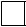 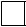 
тоқсан
квартал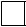 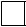 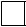 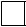 
жыл
год
Экономикалық қызмет түрлерің жалпы жіктеуішінің 79.11 - 79.12 - кодтарына сәйкес негізгі қызмет түрі бар заңды тұлғалар және (немесе) олардың құрылымдық бөлімшелері ұсынады.
Представляют юридические лица и (или) их структурные подразделения с основным видом деятельности согласно кодам Общего классификатора видов экономической деятельности - 79.11 - 79.12.
Экономикалық қызмет түрлерің жалпы жіктеуішінің 79.11 - 79.12 - кодтарына сәйкес негізгі қызмет түрі бар заңды тұлғалар және (немесе) олардың құрылымдық бөлімшелері ұсынады.
Представляют юридические лица и (или) их структурные подразделения с основным видом деятельности согласно кодам Общего классификатора видов экономической деятельности - 79.11 - 79.12.
Экономикалық қызмет түрлерің жалпы жіктеуішінің 79.11 - 79.12 - кодтарына сәйкес негізгі қызмет түрі бар заңды тұлғалар және (немесе) олардың құрылымдық бөлімшелері ұсынады.
Представляют юридические лица и (или) их структурные подразделения с основным видом деятельности согласно кодам Общего классификатора видов экономической деятельности - 79.11 - 79.12.
Экономикалық қызмет түрлерің жалпы жіктеуішінің 79.11 - 79.12 - кодтарына сәйкес негізгі қызмет түрі бар заңды тұлғалар және (немесе) олардың құрылымдық бөлімшелері ұсынады.
Представляют юридические лица и (или) их структурные подразделения с основным видом деятельности согласно кодам Общего классификатора видов экономической деятельности - 79.11 - 79.12.
Экономикалық қызмет түрлерің жалпы жіктеуішінің 79.11 - 79.12 - кодтарына сәйкес негізгі қызмет түрі бар заңды тұлғалар және (немесе) олардың құрылымдық бөлімшелері ұсынады.
Представляют юридические лица и (или) их структурные подразделения с основным видом деятельности согласно кодам Общего классификатора видов экономической деятельности - 79.11 - 79.12.
Экономикалық қызмет түрлерің жалпы жіктеуішінің 79.11 - 79.12 - кодтарына сәйкес негізгі қызмет түрі бар заңды тұлғалар және (немесе) олардың құрылымдық бөлімшелері ұсынады.
Представляют юридические лица и (или) их структурные подразделения с основным видом деятельности согласно кодам Общего классификатора видов экономической деятельности - 79.11 - 79.12.
Экономикалық қызмет түрлерің жалпы жіктеуішінің 79.11 - 79.12 - кодтарына сәйкес негізгі қызмет түрі бар заңды тұлғалар және (немесе) олардың құрылымдық бөлімшелері ұсынады.
Представляют юридические лица и (или) их структурные подразделения с основным видом деятельности согласно кодам Общего классификатора видов экономической деятельности - 79.11 - 79.12.
Экономикалық қызмет түрлерің жалпы жіктеуішінің 79.11 - 79.12 - кодтарына сәйкес негізгі қызмет түрі бар заңды тұлғалар және (немесе) олардың құрылымдық бөлімшелері ұсынады.
Представляют юридические лица и (или) их структурные подразделения с основным видом деятельности согласно кодам Общего классификатора видов экономической деятельности - 79.11 - 79.12.
Экономикалық қызмет түрлерің жалпы жіктеуішінің 79.11 - 79.12 - кодтарына сәйкес негізгі қызмет түрі бар заңды тұлғалар және (немесе) олардың құрылымдық бөлімшелері ұсынады.
Представляют юридические лица и (или) их структурные подразделения с основным видом деятельности согласно кодам Общего классификатора видов экономической деятельности - 79.11 - 79.12.
Экономикалық қызмет түрлерің жалпы жіктеуішінің 79.11 - 79.12 - кодтарына сәйкес негізгі қызмет түрі бар заңды тұлғалар және (немесе) олардың құрылымдық бөлімшелері ұсынады.
Представляют юридические лица и (или) их структурные подразделения с основным видом деятельности согласно кодам Общего классификатора видов экономической деятельности - 79.11 - 79.12.
Тапсыру мерзімі – есепті кезеңнің соңғы айының 25 күні.
Срок представления – 25 числа после месяца отчетного периода.
Тапсыру мерзімі – есепті кезеңнің соңғы айының 25 күні.
Срок представления – 25 числа после месяца отчетного периода.
Тапсыру мерзімі – есепті кезеңнің соңғы айының 25 күні.
Срок представления – 25 числа после месяца отчетного периода.
Тапсыру мерзімі – есепті кезеңнің соңғы айының 25 күні.
Срок представления – 25 числа после месяца отчетного периода.
Тапсыру мерзімі – есепті кезеңнің соңғы айының 25 күні.
Срок представления – 25 числа после месяца отчетного периода.
Тапсыру мерзімі – есепті кезеңнің соңғы айының 25 күні.
Срок представления – 25 числа после месяца отчетного периода.
Тапсыру мерзімі – есепті кезеңнің соңғы айының 25 күні.
Срок представления – 25 числа после месяца отчетного периода.
Тапсыру мерзімі – есепті кезеңнің соңғы айының 25 күні.
Срок представления – 25 числа после месяца отчетного периода.
Тапсыру мерзімі – есепті кезеңнің соңғы айының 25 күні.
Срок представления – 25 числа после месяца отчетного периода.
Тапсыру мерзімі – есепті кезеңнің соңғы айының 25 күні.
Срок представления – 25 числа после месяца отчетного периода.
БСН коды
Код БИН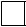 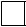 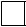 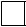 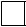 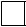 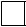 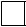 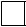 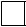 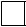 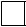 
Жол коды
Код строки
Көрсеткіштер атауы
Наименование показателей
Көрсеткіштер атауы
Наименование показателей
Көрсеткіштер атауы
Наименование показателей
Өткен тоқсанмен салыстырғанда ағымдағы тоқсанда
В текущем квартале по сравнению с предыдущим
Өткен тоқсанмен салыстырғанда ағымдағы тоқсанда
В текущем квартале по сравнению с предыдущим
Өткен тоқсанмен салыстырғанда ағымдағы тоқсанда
В текущем квартале по сравнению с предыдущим
Ағымдағы тоқсанмен салыстырғанда келесі тоқсанда
В следующем квартале по сравнению с текущим
Ағымдағы тоқсанмен салыстырғанда келесі тоқсанда
В следующем квартале по сравнению с текущим
Ағымдағы тоқсанмен салыстырғанда келесі тоқсанда
В следующем квартале по сравнению с текущим
Жол коды
Код строки
Көрсеткіштер атауы
Наименование показателей
Көрсеткіштер атауы
Наименование показателей
Көрсеткіштер атауы
Наименование показателей
өсуі
увеличение
өзгеріссіз
без изменений
кемуі
уменьшение
өсуі
увеличение
өзгеріссіз
без изменений
кемуіуменьшение
А
Б
Б
Б
1
2
3
4
5
6
1.1
Көрсетілген қызметтер көлемі
Объем оказанных услуг
Көрсетілген қызметтер көлемі
Объем оказанных услуг
Көрсетілген қызметтер көлемі
Объем оказанных услуг
1.2
Ұйымда жұмыспен қамтылғандардың саны
Численность занятых
Ұйымда жұмыспен қамтылғандардың саны
Численность занятых
Ұйымда жұмыспен қамтылғандардың саны
Численность занятых
1.3
Жолдамалардың құны
Стоимость путевок
Жолдамалардың құны
Стоимость путевок
Жолдамалардың құны
Стоимость путевок
1.4
Ұйым қызметтеріне сұраныс
Спрос на услуги вашей организации
Ұйым қызметтеріне сұраныс
Спрос на услуги вашей организации
Ұйым қызметтеріне сұраныс
Спрос на услуги вашей организации
1.5
Туристер саны
Количество туристов
1.5
Туристер саны
Количество туристов
1.5.1 кіру туризмі
въездной туризм
1.5.1.1 ТМД1 елдерінен
из стран СНГ1
1.5
Туристер саны
Количество туристов
1.5
Туристер саны
Количество туристов
1.5.1 кіру туризмі
въездной туризм
1.5.1.2 әлемнің басқа елдерінен
из других стран мира
1.5
Туристер саны
Количество туристов
1.5
Туристер саны
Количество туристов
1.5.2 шығу туризмі
выездной туризм
1.5.2.1 ТМД1 елдеріне
в страны СНГ1
1.5
Туристер саны
Количество туристов
1.5
Туристер саны
Количество туристов
1.5.2 шығу туризмі
выездной туризм
1.5.2.2 әлемнің басқа елдеріне
в другие страны мира
1.5
Туристер саны
Количество туристов
1.5
Туристер саны
Количество туристов
1.5.3 ішкі туризм
внутренний туризм
1.5.3 ішкі туризм
внутренний туризм
1.6
Таза пайда
Чистая прибыль
Таза пайда
Чистая прибыль
Таза пайда
Чистая прибыль
2.1 Шектеу жоқ
Ограничений нет
2.5 Визаны рәсімдеу кезіндегі жоғары баждар
Высокие пошлины при оформлении виз
2.2 Меншікті қаржы ресурстарының жетіспеушілігі
Недостаточность собственных финансовых ресурсов
2.6 Ішкі нарықтағы бәсекенің жоғарылауы
Возросшая конкуренция на внутреннем рынке
2.3 Басқа туристік ұйымдармен есеп айырысудың уақтылы жүргізілмеуі
Несвоевременность расчетов с другими туристскими организациями
2.7 Сатып алу сұранысының төмендеуі
Снижение покупательского спроса
2.4 Арнайы орналастыру орындарының жеткіліксіздігі (шипажайлар, емдеуі бар пансионаттар, шипажай-емдеу сауықтыру орындары, демалыс үйлері мен базалар)
Недостаток специализированных средств размещения (санатории, пансионаты с лечением, санатории-профилактории, дома и базы отдыха)
2.8 Басқалар
Другие
Туризм түрі бойынша
По виду туризма
Туризм түрі бойынша
По виду туризма
Мына себептер бойынша
По причине
3.1 Келу
Въездной
3.1.1 ТМД елдерінен
из стран СНГ
3.4 анағұрлым дамыған туристік инфрақұрылым
более развитой туристской инфраструктуры
3.1 Келу
Въездной
3.1.1 ТМД елдерінен
из стран СНГ
3.5. туристерге қызмет көрсетудің жоғары сапасы
лучшего качества обслуживания туристов
3.1 Келу
Въездной
3.1.2 әлемнің басқа елдерінен
из других стран мира
3.6. жолдамалардың анағұрлым тиімді құны
более выгодной стоимости путевок
3.2 Шығу
Выездной
3.2.1 ТМД елдеріне
в страны СНГ
3.7. орналастырудың мамандандырылған құралдарын таңдаудың көптігі
большого выбора специализированных средств размещения
3.2 Шығу
Выездной
3.2.1 ТМД елдеріне
в страны СНГ
3.8. көліктің барлық түрлеріне жолаушыларды тасымалдау бағалары мен тарифтерінің өзгеруі
изменения цен и тарифов пассажирских перевозок на все виды транспорта
3.2 Шығу
Выездной
3.2.2 әлемнің басқа елдерінен
в другие страны мира
3.9. басқалар
другие
3.3 Ішкі туризм
Внутренний туризм
3.3 Ішкі туризм
Внутренний туризм
3.9. басқалар
другие
Зерттеу кезінде2
На момент обследования
Зерттеу кезінде2
На момент обследования
Зерттеу кезінде2
На момент обследования
Өткен тоқсанмен салыстырғанда ағымдағы тоқсанда
В текущем квартале по сравнению с предыдущим
Өткен тоқсанмен салыстырғанда ағымдағы тоқсанда
В текущем квартале по сравнению с предыдущим
Өткен тоқсанмен салыстырғанда ағымдағы тоқсанда
В текущем квартале по сравнению с предыдущим
Ағымдағы тоқсанмен салыстырғанда келесі тоқсанда
В следующем квартале по сравнению с текущим
Ағымдағы тоқсанмен салыстырғанда келесі тоқсанда
В следующем квартале по сравнению с текущим
Ағымдағы тоқсанмен салыстырғанда келесі тоқсанда
В следующем квартале по сравнению с текущим
жақсы
хорошая
қанағаттанарлық
удовлетворительно (ая)
нашар
плохая
жақсару
улучшение
өзгеріссіз
без изменений
нашарлау
ухудшение
жақсару
улучшение
өзгеріссіз
без изменений
нашарлау
ухудшение
5.1 Тұтынушылардың сұраныстарын зерделеу
Изучение запросов потребителей
5.6 Туристік қызметтер саласын кеңейту
Расширение сферы туристских услуг
5.2 Шығындарды азайту
Снижение издержек
5.7 Қызметкерлердің біліктілігін арттыру
Повышение квалификации персонала
5.3 Жарнамалық компания
Рекламная компания
5.8 Менеджментті жақсарту
Улучшение менеджмента
5.4 Бәсекелестерді зерделеу
Изучение конкурентов
5.9 Қызметтің қосымша түрлеріне мемлекеттік лицензия алу
Получение государственной лицензии на дополнительные виды деятельности
5.5 Қызметтердің сапасын жоғарылату
Повышение качества услуг
5.10 Басқалар
Другие
Жол коды
Код строки
Көрсеткіштердің аумаққа тиістілігі
Территориальная принадлежность показателей
Жоғары
Высокий
Орташа
Средний
Төмен
Низкий
Бәсекеге қабілетсіз
Неконкурентоспособна
Бағалау қиын
Трудно оценить
А
Б
1
2
3
4
5
6.1
Қазақстан Республикасынан
Из Казахстана
6.2
ТМД елдерінен
Из стран СНГ
6.3
ТМД-дан тыс елдерден
Из стран вне СНГПриложение 2 к приказу Председателя
Комитета по статистике Министерства
национальной экономики Республики
Казахстан от 20 августа 2015 года № 123
Приложение 14 к приказу Председателя
Комитета по статистике Министерства
национальной экономики Республики
Казахстан от 27 октября 2014 года № 25